REPÚBLICA DE EL SALVADOR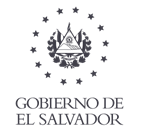 MINISTERIO DE SALUDUNIDAD DE GESTIÓN DE PROGRAMAS Y PROYECTOS DE INVERSIÓN.Proyecto de Respuesta de El Salvador ante el COVID-19CONTRATO DE PRÉSTAMO BIRF 9100-SVBASES PARA LA ADQUISICIÓN DE BIENES Y SERVICIOSSOLICITUD DE OFERTA No. RECOVID-158-RFB-GO“SUMINISTRO DE TORRE DE VÍDEO COLONOSCOPÍA PARA EL HOSPITAL NACIONAL ROSALES”SEÑOR OFERENTE:FAVOR LEER DETENIDAMENTE LAS CONDICIONES QUE DEBERA CUMPLIR SU OFERTA.Sección IV. Formularios de la OfertaÍndice de FormulariosCarta de la Oferta	3Formulario de Información sobre el Licitante	6Formulario de información sobre los miembros de la APCA	7Lista de Precios: Bienes fabricados fuera del País del Comprador a ser importados	9Lista de Precios: Bienes fabricados fuera del País del Comprador, previamente importados*	10Lista de Precios: Bienes fabricados en el País del Comprador	11Precio y Cronograma de Cumplimiento: Servicios conexos	12Formulario de Garantía de Mantenimiento de Oferta	14Formulario de Garantía de Mantenimiento de Oferta (Fianza)	16Formulario de Declaración de Mantenimiento de Oferta	18Autorización del Fabricante	20Carta de la OfertaFecha de presentación de esta Oferta: [Indique día, mes y año de la presentación de la Oferta].SDO N: [Indique el número del proceso de la SDO].Solicitud de Oferta N: [Indique identificación].Alternativa N: [Indique el número de identificación si esta es una Oferta alternativa].Para: [Indique el nombre del Comprador].Sin reservas: Hemos examinado el Documento de Licitación, incluidas las enmiendas emitidas de conformidad con la IAL 8, y no tenemos reserva alguna al respecto.Elegibilidad: Cumplimos los requisitos de elegibilidad y no tenemos conflictos de intereses, de acuerdo con la IAL 4.Declaración de Mantenimiento de Oferta/Propuesta: No hemos sido suspendidos ni declarados inelegibles por el Comprador sobre la base de la suscripción de una Declaración de Mantenimiento de Oferta/Propuesta en el País del Comprador de acuerdo con la IAL 4.7.Cumplimiento de las disposiciones: Ofrecemos proveer los siguientes bienes de conformidad con el Documento de Licitación y de acuerdo con el Cronograma de Entregas establecido en los Requisitos de los Bienes y Servicios Conexos: [proporcione una descripción breve de los Bienes y Servicios Conexos].Precio de la Oferta: El precio total de nuestra Oferta, excluyendo cualquier descuento ofrecido en el artículo (f) a continuación es: Opción 1, en caso de un solo lote: el precio total es [indique el precio total de la Oferta en letras y en cifras, indicando los diferentes montos y las respectivas monedas]. (Sumar el total de la Lista de Precios: Bienes, más (+) lo establecido en el formulario Precio y Cronograma de Cumplimiento: Servicios conexos).O bien, Opción 2, en caso de múltiples lotes: (a) precio total de cada lote [inserte el precio total de cada lote en letras y en cifras, indicando los diferentes montos y las respectivas monedas], y (b) precio total de todos los lotes (suma de todos los lotes) [inserte el precio total de todos los lotes en letras y en cifras, indicando los diferentes montos y las respectivas monedas]. (Sumar el total de la Lista de Precios: Bienes, más (+) lo establecido en el formulario Precio y Cronograma de Cumplimiento: Servicios conexos) Descuentos: Los descuentos ofrecidos y la metodología para su aplicación son los siguientes: Los descuentos ofrecidos son: [especifique cada descuento ofrecido].El método de cálculo exacto para determinar el precio neto luego de aplicados los descuentos se detalla a continuación: [detalle la metodología que se usará para aplicar los descuentos].Período de Validez de la Oferta: Nuestra Oferta se mantendrá vigente por el período establecido en la IAL 18.1 de los DDL (y sus enmiendas, si las hubiera), a partir de la fecha de vencimiento del plazo para la presentación de Ofertas establecida en la IAL 22.1 de los DDL (y sus enmiendas, si las hubiera), y seguirá teniendo carácter vinculante para nosotros y podrá ser aceptada en cualquier momento antes del vencimiento de dicho período.Garantía de Cumplimiento: Si nuestra oferta es aceptada, nos comprometemos a obtener una Garantía de Cumplimiento del Contrato de conformidad con el Documento de Licitación.Una Oferta por Licitante: No estamos presentando ninguna otra Oferta como Licitantes individuales, y no estamos participando en ninguna otra Oferta ni como miembros de una APCA ni como subcontratistas, y cumplimos con los requisitos de la IAL 4.3, sin considerar las Ofertas Alternativas presentadas de acuerdo con la IAL 13.Suspensión e inhabilitación: Nosotros, junto con todos nuestros subcontratistas, proveedores, consultores, fabricantes o prestadores de servicios requeridos para ejecutar cualquier parte del contrato, no dependemos de ninguna entidad o persona, ni somos controlados por ninguna entidad o persona, que esté sujeta a una suspensión o inhabilitación temporal impuesta por el Grupo Banco Mundial ni a una inhabilitación impuesta por el Grupo Banco Mundial de conformidad con el Acuerdo de Aplicación Mutua de las Decisiones de Inhabilitación, suscrito por el Banco Mundial y otros bancos de fomento. Asimismo, no somos inelegibles en virtud de las leyes o regulaciones oficiales del País del Comprador ni en virtud de una decisión del Consejo de Seguridad de las Naciones Unidas.Empresa o ente de propiedad estatal: [Seleccione la opción correspondiente y elimine la otra]. [No somos una empresa o ente de propiedad estatal]/[Somos una empresa o ente de propiedad estatal, pero cumplimos con los requisitos de la IAL 4.6].Comisiones, gratificaciones, honorarios: Hemos pagado o pagaremos los siguientes honorarios, comisiones o gratificaciones en relación con el Proceso de Licitación o la ejecución del Contrato: [proporcione el nombre completo de cada receptor, su dirección completa, la razón por la cual se pagó cada comisión o gratificación, y la cantidad y moneda de cada comisión o gratificación a la que se haga referencia].(Si no ha efectuado o no se efectuará pago alguno, escriba “ninguno”).Contrato vinculante: Entendemos que esta Oferta, junto con su debida aceptación por escrito incluida en su Carta de Aceptación, constituirá una obligación contractual entre nosotros hasta que las partes hayan preparado y perfeccionado un contrato formal.Comprador no obligado a aceptar: Entendemos que ustedes no están obligados a aceptar la Oferta con el costo evaluado más bajo, la Oferta más Conveniente ni ninguna otra Oferta que reciban.Fraude y Corrupción: Por el presente, certificamos que hemos tomado las medidas necesarias para garantizar que ninguna persona que actúe en nuestro nombre o representación incurra en prácticas fraudulentas o corruptas.Nombre del Licitante*: [proporcione el nombre completo del Licitante].Nombre de la persona debidamente autorizada para firmar la Oferta en nombre del Licitante**: [proporcione el nombre completo de la persona debidamente autorizada a firmar el Formulario de la Oferta].Cargo de la persona firmante del Formulario de la Oferta: [indique el cargo de la persona que firma el Formulario de la Oferta]Firma de la persona nombrada anteriormente: [indique la firma de la persona cuyo nombre y capacidad se indican en los párrafos anteriores].Fecha de la firma: El día [indique la fecha de la firma] del mes [indique mes] del año [indique año].* En el caso de las Ofertas presentadas por una APCA, especifique el nombre de la APCA que actúa como Licitante.** La persona que firme la Oferta deberá contar con el poder otorgado por el Licitante. El poder deberá adjuntarse a los Formularios de la Oferta.Formulario de Información sobre el Licitante[El Licitante deberá completar este formulario de acuerdo con las instrucciones indicadas a continuación. No se aceptará ninguna alteración a este formulario ni se aceptarán substitutos].Fecha: [indique día, mes y año de la presentación de la Oferta].SDO N: [Indique el número del proceso de la SDO].Alternativa n.: [indique el n. de identificación, si esta es una oferta por una alternativa].Página _______ de ______ páginasFormulario de información sobre los miembros de la APCA[El Licitante deberá completar este formulario de acuerdo con las instrucciones indicadas a continuación. El siguiente cuadro deberá ser completado por el Licitante y por cada uno de los miembros de la APCA].Fecha: [indique día, mes y año de la presentación de la Oferta].SDO n.: [indique el número del proceso de Licitación].Alternativa n.: [indique el n. de identificación, si esta es una oferta por una alternativa].Página ____ de ____ páginasFormularios de Listas de Precios[El Licitante completará estos formularios de Listas de Precios de acuerdo con las instrucciones indicadas. La lista de artículos y lotes en la columna 1 de la Lista de Precios deberá coincidir con la Lista de Bienes y Servicios Conexos detallada por el Comprador en la Lista de Requisitos de los Bienes y Servicios Conexos].Lista de Precios: Bienes fabricados en el País del CompradorFormulario de Garantía de Mantenimiento de Oferta(Garantía bancaria)[El banco completará este formulario de garantía bancaria según las instrucciones indicadas].[Membrete del Garante o código de identificación SWIFT].Beneficiario: [Indique el nombre y la dirección del Comprador].SDO n.: [Indique número de referencia del Comprador para el llamado a licitación].Alternativa n.: [Indique el número de identificación si esta es una oferta alternativa].Fecha: [Indique la fecha].GARANTÍA DE MANTENIMIENTO DE OFERTA N.: [Indique el número de referencia de la Garantía].Garante: [Indique el nombre y la dirección del emisor de la garantía, a menos que esté indicado en el membrete].Se nos ha informado que ______ [indique el nombre del Licitante; en el caso de que se trate de una APCA, será el nombre de esta (legalmente constituida o en proceso de constitución) o los nombres de todos sus miembros, en su defecto] (en adelante, el “Solicitante”) ha presentado o presentará al Beneficiario su oferta el [indique la fecha de presentación de la Oferta] (en adelante, la “Oferta”) para la celebración de [indique el nombre del Contrato] en virtud de la Solicitud de Ofertas n. _____________ (“la SDO”). Asimismo, entendemos que, de acuerdo con sus condiciones, una garantía de mantenimiento deberá respaldar dicha Oferta.A solicitud del Solicitante, nosotros, en calidad de Garantes, por medio de la presente Garantía nos obligamos irrevocablemente a pagar al Beneficiario una suma que no exceda un monto total de ___________ (____________) al recibo de la demanda del Beneficiario, respaldada por la declaración del Beneficiario, ya sea en la misma demanda o en un documento aparte firmado para acompañar o identificar la demanda, en el que se indique que el Solicitante:ha retirado su Oferta durante el período de validez establecido en la Carta de la Oferta del Solicitante (el “período de validez de la Oferta”), o cualquier prórroga provista por el Solicitante, odespués de haber sido notificado por el Beneficiario de la aceptación de su Oferta durante el período de validez de la Oferta o cualquier extensión provista por el Solicitante, (i) no ha firmado el Convenio de Contrato, o (ii) no ha suministrado la Garantía de Cumplimiento de conformidad con las IAL del Documento de Licitación del Beneficiario.Esta Garantía vencerá: (a) en el caso del Solicitante seleccionado, cuando recibamos en nuestras oficinas las copias del Convenio de Contrato firmado por el Solicitante y de la Garantía de Cumplimiento emitida al Beneficiario en relación con dicho convenio, o (b) en el caso de no ser el Solicitante seleccionado, cuando: (i) recibamos una copia de la notificación del Beneficiario al Solicitante en la que se le comuniquen los resultados del proceso de Licitación, o (ii) transcurran 28 días una vez finalizado el período de validez de la Oferta, lo que ocurra primero. Consecuentemente, cualquier demanda de pago en virtud de esta Garantía deberá recibirse en la oficina antes mencionada a más tardar en esa fecha.Esta Garantía está sujeta a las Reglas Uniformes de la Cámara de Comercio Internacional (CCI) relativas a las garantías contra primera solicitud, revisión de 2010, publicación n. 758 de la CCI._____________________________[Firma(s)]Nota: Los textos en cursiva se incluyen al solo efecto de preparar el presente formulario y deben ser eliminados en el texto final.Formulario de Garantía de Mantenimiento de Oferta (Fianza)[El Garante completará este Formulario de Fianza de la Oferta de acuerdo con las instrucciones indicadas].FIANZA N. _________________POR ESTA FIANZA [nombre del Licitante], obrando en calidad de Mandante (en adelante, el “Mandante”), y [nombre, denominación legal y dirección del Garante], autorizado para operar en [nombre del País del Comprador], y quien obre como Garante (en adelante, el “Garante”) por este instrumento se obligan y se comprometen firmemente con [nombre del Comprador] como Demandante (en adelante, el “Comprador”) por el monto de [monto de la fianza] [indique la suma en letras], a cuyo pago en legal forma, en los tipos y proporciones de monedas en que deba pagarse el precio de la Garantía, nosotros, el Mandante y el Garante antes mencionados por este instrumento, nos comprometemos y obligamos colectiva y solidariamente a estos términos a nuestros sucesores y cesionarios.CONSIDERANDO que el Mandante ha presentado o presentará al Comprador una Oferta escrita con fecha del ____ de _______, del 20__, para la provisión de [indique el nombre y/o la descripción de los bienes] (en adelante, la “Oferta”),POR LO TANTO, LA CONDICIÓN DE ESTA OBLIGACIÓN es tal que, si el Mandante:ha retirado su Oferta durante el período de validez de la Oferta estipulado en la Carta de la Oferta del Mandante (“el período de validez de la Oferta”), o cualquier prórroga del plazo que haya provisto, o,luego de que el Comparador lo ha notificado de la aceptación de su Oferta durante el Período de Validez de la Oferta o cualquier prórroga del plazo que haya provisto, (i) no ha suscripto el Convenio del Contrato o (ii) no ha presentado la Garantía de Cumplimiento, de conformidad con las Instrucciones a los Licitantes (“IAL”) del Documento de Licitación del Comprador,el Garante procederá inmediatamente a pagar al Comprador, como máximo, la suma antes mencionada al recibir la primera solicitud por escrito de este, sin que el Comprador deba sustentar su demanda, siempre y cuando manifieste que esta se encuentra motivada por cualquiera de las situaciones descritas anteriormente, especificando cuál de ellas ha tenido lugar. Por medio del presente, el Garante conviene que su obligación permanecerá vigente y tendrá pleno efecto inclusive hasta 28 días después del vencimiento del período de validez de la Oferta tal como se establece en la Carta de la Oferta o cualquier prórroga proporcionada por el Mandante. EN PRUEBA DE CONFORMIDAD, el Mandante y el Garante han dispuesto la suscripción del presente en sus respectivos nombres el día ____ del mes de _____________ del año 20__.Mandante: _______________________	Garante: _____________________________
	Sello corporativo (si lo hubiera)_______________________________	____________________________________
(Firma)	(Firma)
(Aclaración y cargo)	(Aclaración y cargo)Formulario de Declaración de Mantenimiento de Oferta[El Licitante completará este Formulario de Declaración de Mantenimiento de Oferta de acuerdo con las instrucciones indicadas].Fecha: [indique día, mes y año de presentación de la oferta].Oferta n.: [número del proceso de la SDO].Alternativa n.: [indique el n. de identificación si se trata de una oferta por una alternativa].Para: [indique el nombre completo del Comprador].Los suscriptos declaramos que: Entendemos que, de acuerdo con sus condiciones, las Ofertas deberán estar respaldadas por una Declaración de Mantenimiento de Oferta.Aceptamos que seremos declarados automáticamente inelegibles para participar en cualquier licitación de contrato con el Comprador por un período de 2 años, contado a partir de [la fecha establecida para la recepción de ofertas] si incumplimos nuestras obligaciones derivadas de las condiciones de la oferta, a saber:si retiramos nuestra Oferta durante el período de vigencia de la Oferta especificado en la Carta de la Oferta, osi, una vez que el Comprador nos ha notificado de la aceptación de nuestra Oferta dentro del período de validez de la Oferta, (i) no firmamos o nos negamos a firmar el Contrato, o (ii) no suministramos o nos negamos a suministrar la Garantía de Cumplimiento de conformidad con las IAL.Entendemos que esta Declaración de Mantenimiento de Oferta expirará en el caso de que no seamos seleccionados, y (i) si recibimos una notificación con el nombre del Licitante seleccionado, o (ii) han transcurrido 28 días después de la expiración de nuestra Oferta, lo que ocurra primero.Nombre del Licitante*:	Nombre de la persona debidamente autorizada para firmar la Oferta en nombre del Licitante**: 	Cargo de la persona firmante del Formulario de la Oferta: 	Firma de la persona nombrada anteriormente: 	Fecha de la firma: El día ____________ del mes __________________ del año __________.* En el caso de las Ofertas presentadas por una APCA, especifique el nombre de la APCA que actúa como Licitante.** La persona que firme la Oferta deberá contar con el poder otorgado por el Licitante. El poder deberá adjuntarse a los Formularios de la Oferta.[Nota: En caso de que se trate de una APCA, la Declaración de Mantenimiento de Oferta deberá emitirse en nombre de todos los miembros de la APCA que presenta la Oferta].Autorización del Fabricante[El Licitante solicitará al Fabricante que complete este formulario de acuerdo con las instrucciones indicadas. Esta carta de autorización deberá estar escrita en papel membretado del Fabricante y deberá estar firmada por una persona debidamente autorizada para firmar documentos que comprometan jurídicamente al Fabricante. El Licitante lo deberá incluirá en su Oferta, si así se establece en los DDL].Fecha: [indique día, mes y año de presentación de la oferta].SDO n.: [Indique el número del proceso de la SDO].Alternativa n.: [indique el n. de identificación si se trata de una oferta por una alternativa].Para: [indique el nombre completo del Comprador].POR CUANTONosotros [indique nombre completo del Fabricante], como fabricantes oficiales de [indique el nombre de los bienes fabricados], con fábricas ubicadas en [indique la dirección completa de las fábricas], autorizamos mediante el presente a [indique el nombre completo del Licitante] a presentar una Oferta con el propósito de suministrar los siguientes Bienes de nuestra fabricación [nombre y breve descripción de los bienes], y a posteriormente negociar y firmar el Contrato.Por este medio extendemos nuestro aval y plena garantía, conforme a la IAL 28 de las Condiciones Generales del Contrato, respecto de los Bienes ofrecidos por la firma antes mencionada.Firma: [indique firma de los representantes autorizados del Fabricante]. Nombre: [indique el nombre completo de los representantes autorizados del Fabricante].Cargo: [indique el cargo].Fechado el día ____________ de __________________del año _______ [fecha de la firma].PARTE 2. Requisitos de los Bienes y Servicios ConexosSección VII. Requisitos de los Bienes y
Servicios ConexosÍndice1. Lista de Bienes y Cronograma de Entregas	822. Lista de Servicios Conexos y Cronograma de Cumplimiento	833. Especificaciones técnicas	844. Planos o diseños	945. Inspecciones y pruebas	953. Especificaciones técnicas: Lote 1Favor completar a cabalidad el DETALLE DE CUMPLIMIENTO DE ESPECIFICACIONES TÉCNICAS para ambos lotes.Garantía de CumplimientoOpción 1: (Garantía bancaria)[El banco, a solicitud del Licitante seleccionado, completará este formulario de acuerdo con las instrucciones indicadas].[Membrete del Garante o código de identificación SWIFT].Beneficiario: [Indique el nombre y la dirección del Comprador].Fecha: [Indique la fecha de la emisión].GARANTÍA DE CUMPLIMIENTO N.: [Indique número de referencia de la Garantía].Garante: [Indique el nombre y la dirección del emisor de la garantía, a menos que esté indicado en el membrete].Se nos ha informado que [indique el nombre del Proveedor, que, en el caso de APCA, será el de la APCA] (en adelante, el “Solicitante”) ha celebrado el Contrato N [indique número de referencia del Contrato], de fecha [indique fecha], con el Beneficiario, para el suministro de [indique nombre del contrato y breve descripción de los Bienes y Servicios Conexos] (en adelante, el “Contrato”). Además, entendemos que, de acuerdo con las condiciones del Contrato, se requiere una Garantía de Cumplimiento.A solicitud del Solicitante, nosotros, en calidad de Garantes, por medio de la presente Garantía nos obligamos irrevocablemente a pagar al Beneficiario una suma (o sumas) que no exceda [indique la(s) suma(s) en cifras y en letras] (          )1. Dichas sumas se pagarán en los tipos y las proporciones de monedas en las que se debe pagar el Precio del Contrato, cuando recibamos la demanda del Beneficiario, respaldada por la declaración del Beneficiario, ya sea en la misma demanda o en un documento aparte firmado para acompañar o identificar la demanda, en la que se indique que el Solicitante incumplió las obligaciones contraídas en el marco del Contrato, sin necesidad de que el Beneficiario tenga que probar o aducir causa o razón alguna de su demanda o la suma especificada en ella. Esta garantía vencerá a más tardar el día [indique el número] de [indique el mes] de [indique el año]2, y cualquier reclamación de pago al amparo de ella deberá ser recibida por nosotros en la oficina mencionada arriba a más tardar en esa fecha. Esta garantía está sujeta a las Reglas Uniformes de la Cámara de Comercio Internacional (CCI) relativas a las garantías contra primera solicitud, revisión de 2010, publicación n. 758 de la CCI; queda excluida de la presente la declaración de respaldo del inciso (a) del artículo 15 de dichas reglas._____________________ 
[firma(s)]Nota: El texto en cursiva (incluidas las notas de pie de página) se incluye al solo efecto de preparar el presente formulario y deberá eliminarse en la versión definitiva.Opción 2: Fianza de CumplimientoPor esta Fianza, [indique el nombre del obligado principal], como Mandante (en adelante, el “Proveedor”), y [indique el nombre del Garante], como Garante (en adelante, el “Garante”), se obligan y obligan a sus herederos, albaceas, administradores, sucesores y cesionarios de manera firme, conjunta y solidaria ante [indique el nombre del Comprador] como Obligante (en lo sucesivo, el “Proveedor”) por el monto de [indique el monto en letras y números], cuyo pago deberá realizarse correcta y efectivamente en los tipos y proporciones de monedas en que sea pagadero el Precio del Contrato.POR CUANTO el Proveedor ha celebrado un Contrato escrito con el Comprador con fecha	 de	 de 20 	, para [nombre del contrato y breve descripción de los Bienes y Servicios Conexos], de conformidad con los documentos, planos, especificaciones y enmiendas respectivas, los cuales, en la medida aquí contemplada, forman parte de la presente fianza a modo de referencia y se denominan en lo sucesivo el Contrato. Esta Garantía tendrá una vigencia de ….. días contados a partir de la distribución del contrato, la cual vencerá a más tardar el …. de …… de …POR CONSIGUIENTE, la condición de esta obligación es tal que, si el Proveedor cumple oportuna y fielmente con los términos del Contrato mencionado (incluida toda enmienda de la que haya sido objeto), esta obligación carecerá de validez y efecto; de lo contrario, se mantendrá con plena validez y vigencia. Si el Proveedor incumple alguna disposición del Contrato, y el Comprador así lo declara y cumple sus propias obligaciones derivadas del Contrato, el Garante podrá remediar el incumplimiento sin demora o deberá, sin demora, optar por una de las siguientes medidas:(1)	Finalizar el Contrato de conformidad con los términos y condiciones establecidos.(2)	Obtener una o más ofertas de Licitantes calificados para presentarlas al Comprador con miras al cumplimiento del Contrato de conformidad con los términos y condiciones de este, y, una vez que el Comprador y el Garante decidan cuál es el Licitante que presentó la oferta más baja ajustada a las condiciones, arbitrar los medios necesarios para que se celebre un Contrato entre dicho Licitante y el Comprador y facilitar, conforme avance el trabajo (aun cuando exista una situación de incumplimiento o una serie de incumplimientos en el marco del Contrato o los Contratos de terminación concertados con arreglo a este párrafo), fondos suficientes para sufragar el costo de terminación menos el saldo del Precio del Contrato, pero sin exceder, incluidos otros gastos e indemnizaciones que puedan ser responsabilidad del Garante en virtud de esta Fianza, el monto que se señala en el primer párrafo de esta. Por “Saldo del Precio del Contrato”, conforme se usa en este párrafo, se entenderá el importe total que deberá pagar el Comprador al Proveedor en virtud del Contrato, menos el monto que haya pagado debidamente el Comprador al Proveedor.(3)	Pagar al Comprador el monto exigido por este para finalizar el Contrato de conformidad con los términos y condiciones establecidos en él, por un total máximo que no supere el de esta Fianza.El Garante no será responsable por un monto mayor que el de la penalidad especificada en esta Fianza.Cualquier acción legal derivada de esta Fianza deberá entablarse antes de transcurrido un año desde la fecha de emisión del Certificado de Recepción.Esta Fianza no crea ningún derecho de acción o de uso para otras personas o firmas que no sean el Comprador definido en el presente documento, o sus herederos, albaceas, administradores, sucesores y cesionarios.En prueba de conformidad, el Proveedor firma y sella la presente Fianza y el Garante estampa su sello debidamente certificado con la firma de su representante legal, a los _______ días del mes de 	 de 20____._____________________ 
[firma(s)]Garantía Bancaria/Fianza por Pago de AnticipoGarantía de Demanda[Membrete del Garante/ Afianzadora o código de identificación SWIFT]. Beneficiario: [Indique el nombre y la dirección del Comprador].Fecha:	[Indique la fecha de la emisión].GARANTÍA POR PAGO DE ANTICIPO N.: [Indique número de referencia de la Garantía].Garante: [Indique el nombre y la dirección del emisor de la garantía, a menos que esté indicado en el membrete].Se nos ha informado que [indique el nombre del Proveedor, que, en el caso de APCA, será el de la APCA] (en adelante, el “Solicitante”) ha celebrado el Contrato n. [indique número de referencia del Contrato], de fecha [indique fecha] con el Beneficiario, para el suministro de [indique nombre del contrato y breve descripción de los Bienes y Servicios Conexos] (en adelante, el “Contrato”).Asimismo, entendemos que, de acuerdo con las condiciones del Contrato, se hará un anticipo por la suma de [indique el monto en cifras] (____) [indique el monto en palabras] contra una garantía por pago de anticipo.A solicitud del Solicitante, nosotros, en calidad de Garantes, por medio de la presente Garantía nos obligamos irrevocablemente a pagar al Beneficiario una suma (o sumas) que no exceda [indique la(s) suma(s) en cifras y en letras] (          )1 al recibo en nuestras oficinas de la demanda conforme a los requisitos del Beneficiario, respaldada por una declaración del Beneficiario, ya sea en la demanda propiamente dicha o en un documento aparte firmado que acompañe o identifique la demanda, donde conste que el Solicitante:ha utilizado el pago de anticipo para otros fines que los estipulados para la provisión de los Bienes, ono ha cumplido con el reembolso del pago por anticipo de acuerdo con las condiciones del Contrato, especificando el monto que el Solicitante no ha reembolsado. En virtud de esta Garantía se podrá presentar un reclamo a partir del momento en que el Garante presente un certificado del banco del Beneficiario en el que se indique que el pago mencionado arriba se ha acreditado en la cuenta número [indique número] que el Solicitante mantiene en [indique el nombre y la dirección del banco del Solicitante].El monto máximo de esta garantía se reducirá gradualmente en la misma cantidad de reembolsos de pagos anticipados que realice el Solicitante conforme se indica en las copias de los estados o certificados de pago provisionales que se nos deberán presentar. Esta garantía vencerá, a más tardar, en el momento en que recibamos una copia del certificado provisional de pago en el que se indique que se ha certificado para pago el 90 % (noventa por ciento) del monto aceptado del Contrato, o bien el día ______________ de _____, 20___ (lo que ocurra primero). En consecuencia, cualquier reclamo de pago realizado en virtud de esta garantía deberá recibirse en nuestra oficina a más tardar en la fecha señalada.Esta garantía está sujeta a las Reglas Uniformes de la Cámara de Comercio Internacional relativas a las garantías contra primera solicitud, revisión de 2010, publicación n. 758 de la CCI; queda excluida de la presente la declaración de respaldo del inciso (a) del artículo 15 de dichas reglas.____________________ 
[firma(s)]
Nota: El texto en cursiva (incluidas las notas de pie de página) se incluye al solo efecto de preparar el presente formulario y deberá eliminarse en la versión final.Nombre del receptorDirecciónConceptoMonto1. Nombre del Licitante: [indique el nombre jurídico del Licitante].2. Si se trata de una APCA, nombre jurídico de cada miembro: [indique el nombre jurídico de cada miembro de la APCA].3. País donde está registrado el Licitante en la actualidad o país donde intenta registrarse: [indique el país donde está registrado el Licitante en la actualidad o país donde intenta registrarse].4. Año de registro del Licitante: [indique el año de registro del Licitante].5. Dirección del Licitante en el país donde está registrado: [indique el domicilio legal del Licitante en el país donde está registrado].6. Información del representante autorizado del Licitante:Nombre: [indique el nombre del representante autorizado].Dirección: [indique la dirección del representante autorizado].Números de teléfono y fax: [indique los números de teléfono y fax del representante autorizado].Dirección de correo electrónico: [indique la dirección de correo electrónico del representante autorizado].7. Se adjuntan copias de los siguientes documentos originales: [marque las casillas que correspondan]	Estatutos de la Sociedad (o documentos equivalentes de constitución o asociación), o documentos de registro de la persona jurídica antes mencionada, y de conformidad con la IAL 4.4.	Si se trata de una APCA, carta de intención de formar la APCA, o el Convenio de APCA, de conformidad con la IAL 4.1.	Si se trata de una empresa o ente de propiedad estatal, de conformidad con la IAL 4.6, documentación que acredite:su autonomía jurídica y financiera,su operación conforme al Derecho comercial,que el Licitante no se encuentra bajo la supervisión del Comprador.8. Se incluye el organigrama, la lista de los miembros del Directorio y la propiedad efectiva. Si se requiere bajo DDL IAL 45.1, el Licitante seleccionado deberá proporcionar información adicional sobre la titularidad real, utilizando el Formulario de Divulgación de la Propiedad Efectiva].1.	Nombre del Licitante [indique el nombre jurídico del Licitante].2.	Nombre jurídico del miembro de la APCA [indique el nombre jurídico del miembro de la APCA].3.	Nombre del país de registro del miembro de la APCA [indique el nombre del país de registro del miembro de la APCA].4.	Año de registro del miembro de la APCA: [indique el año de registro del miembro de la APCA].5.	Dirección del miembro de la APCA en el país donde está registrado: [domicilio legal del miembro de la APCA en el país donde está registrado].6.	Información sobre el representante autorizado del miembro de la APCA:Nombre: [indique el nombre del representante autorizado del miembro de la APCA].Dirección: [indique la dirección del representante autorizado del miembro de la APCA].Números de teléfono y fax: [indique los números de teléfono y fax del representante autorizado del miembro de la APCA].Dirección de correo electrónico: [indique la dirección de correo electrónico del representante autorizado del miembro de la APCA].7.	Se adjuntan copias de los siguientes documentos originales: [marque las casillas que correspondan].	Estatutos de la Sociedad (o documentos equivalentes de constitución o asociación) o documentos de registro de la persona jurídica antes mencionada, y de conformidad con la IAL 4.4.	Si se trata de una empresa o ente de propiedad estatal, documentación que acredite su autonomía jurídica y financiera, su operación de conformidad con el Derecho comercial y que no se encuentra bajo la supervisión del Comprador, de conformidad con la IAL 4.6.8.	Se incluye el organigrama, la lista de los miembros del Directorio y la propiedad efectiva. Si se requiere bajo DDL IAL 45.1, el Licitante seleccionado deberá proporcionar información adicional sobre la titularidad real de cada miembro de la APCA, utilizando el Formulario de Divulgación de la Propiedad Efectiva].Lista de Precios: Bienes fabricados fuera del País del Comprador a ser importados(Este formulario es exclusivo para proveedores extranjeros [en términos tributarios proveedores no domiciliados])Lista de Precios: Bienes fabricados fuera del País del Comprador a ser importados(Este formulario es exclusivo para proveedores extranjeros [en términos tributarios proveedores no domiciliados])Lista de Precios: Bienes fabricados fuera del País del Comprador a ser importados(Este formulario es exclusivo para proveedores extranjeros [en términos tributarios proveedores no domiciliados])Lista de Precios: Bienes fabricados fuera del País del Comprador a ser importados(Este formulario es exclusivo para proveedores extranjeros [en términos tributarios proveedores no domiciliados])Lista de Precios: Bienes fabricados fuera del País del Comprador a ser importados(Este formulario es exclusivo para proveedores extranjeros [en términos tributarios proveedores no domiciliados])Lista de Precios: Bienes fabricados fuera del País del Comprador a ser importados(Este formulario es exclusivo para proveedores extranjeros [en términos tributarios proveedores no domiciliados])Lista de Precios: Bienes fabricados fuera del País del Comprador a ser importados(Este formulario es exclusivo para proveedores extranjeros [en términos tributarios proveedores no domiciliados])Lista de Precios: Bienes fabricados fuera del País del Comprador a ser importados(Este formulario es exclusivo para proveedores extranjeros [en términos tributarios proveedores no domiciliados])Lista de Precios: Bienes fabricados fuera del País del Comprador a ser importados(Este formulario es exclusivo para proveedores extranjeros [en términos tributarios proveedores no domiciliados])Lista de Precios: Bienes fabricados fuera del País del Comprador a ser importados(Este formulario es exclusivo para proveedores extranjeros [en términos tributarios proveedores no domiciliados])Lista de Precios: Bienes fabricados fuera del País del Comprador a ser importados(Este formulario es exclusivo para proveedores extranjeros [en términos tributarios proveedores no domiciliados])(Ofertas del Grupo C, bienes que se importarán)Monedas de acuerdo con la IAL 15(Ofertas del Grupo C, bienes que se importarán)Monedas de acuerdo con la IAL 15(Ofertas del Grupo C, bienes que se importarán)Monedas de acuerdo con la IAL 15(Ofertas del Grupo C, bienes que se importarán)Monedas de acuerdo con la IAL 15(Ofertas del Grupo C, bienes que se importarán)Monedas de acuerdo con la IAL 15(Ofertas del Grupo C, bienes que se importarán)Monedas de acuerdo con la IAL 15(Ofertas del Grupo C, bienes que se importarán)Monedas de acuerdo con la IAL 15(Ofertas del Grupo C, bienes que se importarán)Monedas de acuerdo con la IAL 15Fecha: _______________________SDO n.: _____________________Alternativa n.: ________________Página n. ______ de ______Fecha: _______________________SDO n.: _____________________Alternativa n.: ________________Página n. ______ de ______Fecha: _______________________SDO n.: _____________________Alternativa n.: ________________Página n. ______ de ______12345678889N.de artículoDescripción de los bienes País de origenFecha de entrega según definición de IncotermsCantidad y unidad físicaPrecio unitario CIP [indique lugar de destino convenido]de acuerdo con la IAL 14.8 (b) (i)Precio CIP por artículo(Col. 5 x 6)Precio por artículo por concepto de transporte interno y otros servicios requeridos en el País del Comprador para hacer llegar los Bienes al destino final establecido en los DDLPrecio por artículo por concepto de transporte interno y otros servicios requeridos en el País del Comprador para hacer llegar los Bienes al destino final establecido en los DDLPrecio por artículo por concepto de transporte interno y otros servicios requeridos en el País del Comprador para hacer llegar los Bienes al destino final establecido en los DDLPrecio total por artículo (Col. 7 + 8)[Indique el número del artículo].[Indique el nombre de los bienes].[Indique el país de origen de los bienes].[Indique la Fecha de Entrega ofertada].[Indique el número de unidades que se proveerán y el nombre de la unidad física de medida].[Indique el precio CIP por unidad].[Indique el precio total CIP por artículo].[Indique el precio correspondiente por artículo].[Indique el precio correspondiente por artículo].[Indique el precio correspondiente por artículo].[Indique el precio total del artículo].Precio TotalNombre del Licitante: [indique el nombre completo del Licitante] Firma del Licitante: [firma de la persona que firma la oferta] Fecha: [indique la fecha]Nombre del Licitante: [indique el nombre completo del Licitante] Firma del Licitante: [firma de la persona que firma la oferta] Fecha: [indique la fecha]Nombre del Licitante: [indique el nombre completo del Licitante] Firma del Licitante: [firma de la persona que firma la oferta] Fecha: [indique la fecha]Nombre del Licitante: [indique el nombre completo del Licitante] Firma del Licitante: [firma de la persona que firma la oferta] Fecha: [indique la fecha]Nombre del Licitante: [indique el nombre completo del Licitante] Firma del Licitante: [firma de la persona que firma la oferta] Fecha: [indique la fecha]Nombre del Licitante: [indique el nombre completo del Licitante] Firma del Licitante: [firma de la persona que firma la oferta] Fecha: [indique la fecha]Nombre del Licitante: [indique el nombre completo del Licitante] Firma del Licitante: [firma de la persona que firma la oferta] Fecha: [indique la fecha]Nombre del Licitante: [indique el nombre completo del Licitante] Firma del Licitante: [firma de la persona que firma la oferta] Fecha: [indique la fecha]Nombre del Licitante: [indique el nombre completo del Licitante] Firma del Licitante: [firma de la persona que firma la oferta] Fecha: [indique la fecha]Nombre del Licitante: [indique el nombre completo del Licitante] Firma del Licitante: [firma de la persona que firma la oferta] Fecha: [indique la fecha]Nombre del Licitante: [indique el nombre completo del Licitante] Firma del Licitante: [firma de la persona que firma la oferta] Fecha: [indique la fecha]Lista de Precios: Bienes fabricados fuera del País del Comprador, previamente importadosLista de Precios: Bienes fabricados fuera del País del Comprador, previamente importadosLista de Precios: Bienes fabricados fuera del País del Comprador, previamente importadosLista de Precios: Bienes fabricados fuera del País del Comprador, previamente importadosLista de Precios: Bienes fabricados fuera del País del Comprador, previamente importadosLista de Precios: Bienes fabricados fuera del País del Comprador, previamente importadosLista de Precios: Bienes fabricados fuera del País del Comprador, previamente importadosLista de Precios: Bienes fabricados fuera del País del Comprador, previamente importadosLista de Precios: Bienes fabricados fuera del País del Comprador, previamente importadosLista de Precios: Bienes fabricados fuera del País del Comprador, previamente importadosLista de Precios: Bienes fabricados fuera del País del Comprador, previamente importadosLista de Precios: Bienes fabricados fuera del País del Comprador, previamente importados(Ofertas Grupo C, Bienes ya importados)Monedas de acuerdo con la IAL 15(Ofertas Grupo C, Bienes ya importados)Monedas de acuerdo con la IAL 15(Ofertas Grupo C, Bienes ya importados)Monedas de acuerdo con la IAL 15(Ofertas Grupo C, Bienes ya importados)Monedas de acuerdo con la IAL 15(Ofertas Grupo C, Bienes ya importados)Monedas de acuerdo con la IAL 15(Ofertas Grupo C, Bienes ya importados)Monedas de acuerdo con la IAL 15Fecha: _______________________SDO n.: _____________________Alternativa n.: ________________Página n. ______ de ______Fecha: _______________________SDO n.: _____________________Alternativa n.: ________________Página n. ______ de ______Fecha: _______________________SDO n.: _____________________Alternativa n.: ________________Página n. ______ de ______123456789101112N.de artículoDescripción de los bienes País de origenFecha de entrega según definición de IncotermsCantidad y unidad físicaPrecio unitario, incluyendo derechos de aduana e impuestos de importación pagados de acuerdo con la IAL 14.8 (c) (i)Derechos de aduana e impuestos de importación pagados por unidad de acuerdo con la IAL 14.8 (c) (ii) (respaldado con documentos) Precio unitario neto, sin incluir derechos de aduana e impuestos de importación pagados de acuerdo con la IAL 14.8 (c) (iii) (Col. 6 − Col.7)Precio por artículo neto, sin incluir derechos de aduana e impuestos de importación, de acuerdo con la IAL 14.8 (c) (i)(Col. 58)Precio por artículo por concepto de transporte interno y por otros servicios requeridos en el País del Comprador para hacer llegar los bienes al destino final establecido en los DDL de acuerdo con la IAL 14.8 (c) (v)Impuestos sobre la venta y otros impuestos pagados o por pagar sobre el artículo, si el Contrato es adjudicado de acuerdo con la IAL 14.8 (c) (iv)Precio Total por artículo(Col. 9 + 10)[Indique el número del artículo].[Indique el nombre de los bienes].[Indique el país de origen de los bienes].[Indique la Fecha de Entrega ofertada].[Indique el número de unidades que se proveerán y el nombre de la unidad física de medida].[Indique el precio unitario por unidad].[Indique los derechos de aduana e impuestos de importación pagados por unidad].[Indique precio unitario CIP neto, sin incluir derechos de aduana e impuestos de importación].[Indique precios CIP por artículo neto sin incluir derechos de aduana e impuestos de importación].[Indique precio por transporte interno y por otros servicios requeridos en el País del Comprador].[Indique los impuestos sobre la venta y otros impuestos pagaderos sobre el artículo si el Contrato es adjudicado].[Indique el precio total por artículo].Precio total de la OfertaNombre del Licitante: [indique el nombre completo del Licitante] Firma del Licitante: [firma de la persona que firma la oferta] Fecha: [indique fecha]Nombre del Licitante: [indique el nombre completo del Licitante] Firma del Licitante: [firma de la persona que firma la oferta] Fecha: [indique fecha]Nombre del Licitante: [indique el nombre completo del Licitante] Firma del Licitante: [firma de la persona que firma la oferta] Fecha: [indique fecha]Nombre del Licitante: [indique el nombre completo del Licitante] Firma del Licitante: [firma de la persona que firma la oferta] Fecha: [indique fecha]Nombre del Licitante: [indique el nombre completo del Licitante] Firma del Licitante: [firma de la persona que firma la oferta] Fecha: [indique fecha]Nombre del Licitante: [indique el nombre completo del Licitante] Firma del Licitante: [firma de la persona que firma la oferta] Fecha: [indique fecha]Nombre del Licitante: [indique el nombre completo del Licitante] Firma del Licitante: [firma de la persona que firma la oferta] Fecha: [indique fecha]Nombre del Licitante: [indique el nombre completo del Licitante] Firma del Licitante: [firma de la persona que firma la oferta] Fecha: [indique fecha]Nombre del Licitante: [indique el nombre completo del Licitante] Firma del Licitante: [firma de la persona que firma la oferta] Fecha: [indique fecha]Nombre del Licitante: [indique el nombre completo del Licitante] Firma del Licitante: [firma de la persona que firma la oferta] Fecha: [indique fecha]Nombre del Licitante: [indique el nombre completo del Licitante] Firma del Licitante: [firma de la persona que firma la oferta] Fecha: [indique fecha]Nombre del Licitante: [indique el nombre completo del Licitante] Firma del Licitante: [firma de la persona que firma la oferta] Fecha: [indique fecha]País del Comprador______________________País del Comprador______________________País del Comprador______________________País del Comprador______________________(Ofertas de los Grupos A y B)Monedas de acuerdo con la IAL 15(Ofertas de los Grupos A y B)Monedas de acuerdo con la IAL 15(Ofertas de los Grupos A y B)Monedas de acuerdo con la IAL 15(Ofertas de los Grupos A y B)Monedas de acuerdo con la IAL 15Fecha: _______________________SDO n.: _____________________Alternativa n.: ________________Página n. ______ de ______Fecha: _______________________SDO n.: _____________________Alternativa n.: ________________Página n. ______ de ______12345678910N.de artículoDescripción de los bienes Fecha de entrega según definición de IncotermsCantidad y unidad físicaPrecio unitario EXW de cada artículo Precio total EXW por cada artículo(col. 45)Precio por artículo por concepto de transporte interno y otros servicios requeridos en el País del Comprador para enviar los Bienes al destino finalCosto de la mano de obra local, la materia prima y los componentes de origen en el País del Comprador(% de la col. 5)Impuestos sobre la venta y otros pagaderos por artículo si el Contrato es adjudicado de acuerdo con la IAL 14.8 (a) (ii)Precio total por artículo(col. 6 + 7)[Indique el número del artículo].[Indique el nombre de los Bienes].[Indique la Fecha de Entrega ofertada].[Indique el número de unidades que se proveerán y el nombre de la unidad física de medida].[Indique precio unitario EXW].[Indique precio total EXW por cada artículo].[Indique el precio correspondiente por artículo].[Indique el costo de la mano de obra local, materia prima y componentes de origen en el País del Comprador como % del precio EXW de cada artículo].[Indique impuestos sobre la venta y otros pagaderos por artículo si el Contrato es adjudicado].[Indique precio total por artículo].Precio TotalNombre del Licitante: [indique el nombre completo del Licitante] Firma del Licitante: [firma de la persona que firma la oferta] Fecha: [indique fecha]Nombre del Licitante: [indique el nombre completo del Licitante] Firma del Licitante: [firma de la persona que firma la oferta] Fecha: [indique fecha]Nombre del Licitante: [indique el nombre completo del Licitante] Firma del Licitante: [firma de la persona que firma la oferta] Fecha: [indique fecha]Nombre del Licitante: [indique el nombre completo del Licitante] Firma del Licitante: [firma de la persona que firma la oferta] Fecha: [indique fecha]Nombre del Licitante: [indique el nombre completo del Licitante] Firma del Licitante: [firma de la persona que firma la oferta] Fecha: [indique fecha]Nombre del Licitante: [indique el nombre completo del Licitante] Firma del Licitante: [firma de la persona que firma la oferta] Fecha: [indique fecha]Nombre del Licitante: [indique el nombre completo del Licitante] Firma del Licitante: [firma de la persona que firma la oferta] Fecha: [indique fecha]Nombre del Licitante: [indique el nombre completo del Licitante] Firma del Licitante: [firma de la persona que firma la oferta] Fecha: [indique fecha]Nombre del Licitante: [indique el nombre completo del Licitante] Firma del Licitante: [firma de la persona que firma la oferta] Fecha: [indique fecha]Nombre del Licitante: [indique el nombre completo del Licitante] Firma del Licitante: [firma de la persona que firma la oferta] Fecha: [indique fecha]Precio y Cronograma de Cumplimiento: Servicios conexosPrecio y Cronograma de Cumplimiento: Servicios conexosPrecio y Cronograma de Cumplimiento: Servicios conexosPrecio y Cronograma de Cumplimiento: Servicios conexosPrecio y Cronograma de Cumplimiento: Servicios conexosPrecio y Cronograma de Cumplimiento: Servicios conexosPrecio y Cronograma de Cumplimiento: Servicios conexosMonedas de acuerdo con la IAL 15Monedas de acuerdo con la IAL 15Monedas de acuerdo con la IAL 15Monedas de acuerdo con la IAL 15Monedas de acuerdo con la IAL 15Fecha: _______________________SDO n.: _____________________Alternativa n.: ________________Página n. ______ de ______Fecha: _______________________SDO n.: _____________________Alternativa n.: ________________Página n. ______ de ______1234567Servicio N.Descripción de los servicios (excluye transporte interno y otros servicios requeridos en el País del Comprador para transportar los bienes a su destino final) País de origenFecha de entrega en el lugar de destino finalCantidad y unidad físicaPrecio unitario Precio total por servicio (Col. 5 x 6 o un estimado)[Indique número del servicio].[Indique el nombre de los servicios].[Indique el país de origen de los servicios].[Indique la fecha de entrega al lugar de destino final por servicio].[Indique el número de unidades que se proveerán y el nombre de la unidad física de medida].[Indique el precio unitario por artículo].[Indique precio total por artículo].Servicio de desaduanaje: Honorarios agente aduanal (este servicio solo debe ser cotizado únicamente por las empresas extranjeras)Lote 1Lote 1Lote 2Lote 2Precio total de la OfertaPrecio total de la OfertaNombre del Licitante: [indique el nombre completo del Licitante] Firma del Licitante: [firma de la persona que firma la oferta] Fecha: [indique fecha]Nombre del Licitante: [indique el nombre completo del Licitante] Firma del Licitante: [firma de la persona que firma la oferta] Fecha: [indique fecha]Nombre del Licitante: [indique el nombre completo del Licitante] Firma del Licitante: [firma de la persona que firma la oferta] Fecha: [indique fecha]Nombre del Licitante: [indique el nombre completo del Licitante] Firma del Licitante: [firma de la persona que firma la oferta] Fecha: [indique fecha]Nombre del Licitante: [indique el nombre completo del Licitante] Firma del Licitante: [firma de la persona que firma la oferta] Fecha: [indique fecha]Nombre del Licitante: [indique el nombre completo del Licitante] Firma del Licitante: [firma de la persona que firma la oferta] Fecha: [indique fecha]Nombre del Licitante: [indique el nombre completo del Licitante] Firma del Licitante: [firma de la persona que firma la oferta] Fecha: [indique fecha]1. Lista de Bienes y Cronograma de Entregas[El comprador completará este cuadro, excepto la columna “Fecha de entrega ofrecida por el Licitante”, que deberá ser completada por el Licitante].1. Lista de Bienes y Cronograma de Entregas[El comprador completará este cuadro, excepto la columna “Fecha de entrega ofrecida por el Licitante”, que deberá ser completada por el Licitante].1. Lista de Bienes y Cronograma de Entregas[El comprador completará este cuadro, excepto la columna “Fecha de entrega ofrecida por el Licitante”, que deberá ser completada por el Licitante].1. Lista de Bienes y Cronograma de Entregas[El comprador completará este cuadro, excepto la columna “Fecha de entrega ofrecida por el Licitante”, que deberá ser completada por el Licitante].1. Lista de Bienes y Cronograma de Entregas[El comprador completará este cuadro, excepto la columna “Fecha de entrega ofrecida por el Licitante”, que deberá ser completada por el Licitante].1. Lista de Bienes y Cronograma de Entregas[El comprador completará este cuadro, excepto la columna “Fecha de entrega ofrecida por el Licitante”, que deberá ser completada por el Licitante].1. Lista de Bienes y Cronograma de Entregas[El comprador completará este cuadro, excepto la columna “Fecha de entrega ofrecida por el Licitante”, que deberá ser completada por el Licitante].1. Lista de Bienes y Cronograma de Entregas[El comprador completará este cuadro, excepto la columna “Fecha de entrega ofrecida por el Licitante”, que deberá ser completada por el Licitante].N.de artículoDescripción de los bienes CantidadUnidad físicaLugar de entrega final, según se indica en los DDL Fecha de entrega (de acuerdo a los Incoterms)Fecha de entrega (de acuerdo a los Incoterms)Fecha de entrega (de acuerdo a los Incoterms)N.de artículoDescripción de los bienes CantidadUnidad físicaLugar de entrega final, según se indica en los DDL Fecha más temprana de entregaFecha límite de entrega Fecha de entrega ofrecida por el licitante [la proporcionará el Licitante][Indique el n.o del artículo].[Indique la descripción de los Bienes].[Indique la cantidad de los artículos por suministrar].[Indique la unidad física de medida de la cantidad].[Indique el lugar de entrega].[Indique el número de días después de la fecha de entrada en vigor del Contrato].[Indique el número de días después de la fecha de entrada en vigor del Contrato].[Indique el número de días después de la fecha de entrada en vigor del Contrato].1TORRE DE VIDEO ENDOSCOPIA1C/UHOSPITAL NACIONAL ROSALES90 días120 días2VIDEO ENDOSCOPIO1C/UHOSPITAL NACIONAL ROSALES90 días120 días2. Lista de Servicios Conexos y Cronograma de Cumplimiento [El Comprador deberá completa este cuadro. Las fechas de finalización deberán ser realistas y congruentes con las fechas requeridas de entrega de los bienes (de acuerdo a los Incoterms)]. DETALLE DE CUMPLIMIENTO DE ESPECIFICACIONES TÉCNICASDETALLE DE CUMPLIMIENTO DE ESPECIFICACIONES TÉCNICASDETALLE DE CUMPLIMIENTO DE ESPECIFICACIONES TÉCNICASDETALLE DE CUMPLIMIENTO DE ESPECIFICACIONES TÉCNICASDETALLE DE CUMPLIMIENTO DE ESPECIFICACIONES TÉCNICASArtículoCódigoMINSALCódigoONUNombreCantidad16030617142294802TORRE DE VIDEO ENDOSCOPIA1TipoESPECIALIZADOESPECIFICACIONES TÉCNICAS OFERTADASDESCRIPCIÓN Y CARACTERÍSTICAS TÉCNICAS Y MECÁNICASDESCRIPCIÓN Y CARACTERÍSTICAS TÉCNICAS Y MECÁNICASEquipo de videoendoscopia completo, utilizado para la evaluación, examen directo y tratamiento en la especialidad de colonoscopia, permitiendo la visualización de endoscopia digestiva baja.Torre de videoendoscopía compuesta por video colonoscopio, procesador de video, grabador de video y fuente de luz fría, integrados o modulares, pero de funcionamiento conjunto.COLONOSCOPIO FLEXIBLE CON LAS SIGUIENTES CARACTERÍSTICAS:Sistema Óptico:Campo de Visión mínimo de 140°Profundidad Visual 2 ~ 100mmDirección Visual 0° (hacia adelante)Extremo Distal Diámetro Exterior mínimo de 13.0mmTubo de Inserción Diámetro Exterior 12.8mmSección de Doblado Rangos de Doblado 180° arriba / abajo, 160° izquierda / derechaLongitud de Trabajo L=1,8 m. o mayorLongitud Total L= 2.0 m. o mayorCanal de Instrumentos:Diámetro Interior Ø3.7mmMínima Distancia Visible 3mm desde el extremo distalCapacidad de obtención de imagen de alta definición.Videoendoscopio completamente sumergible.Válvulas claramente identificadas para control de inyección de aire/agua y succión.Videoendoscopio con sistema chip CCD o CMOS a color para adquisición de imágenes en alta definición.Botones para control remoto de las funciones del procesador de video.Con canal auxiliar de agua.PROCESADOR DE VIDEO.Sistema de procesamiento digital de señales de alta definición HD.Compatible para el procesamiento de señales provenientes del videogastroscopio con chip CCD o CMOS a color.Sistema de corrección de nivel de color (Ajuste de tonos)Sistema de documentación e inventario clínico de paciente.Sistema de realce de contraste para diferenciar entre estructuras y tejidos.Sistema de congelamiento de imagenControl de brillo.Control de balance de blancos con botón de activación en panel frontal.Salidas: DVI o HD-SDI o HDMI compatible con el tipo de entrada de señal del monitor.Exportación de imágenes a través de conexión de red o USB.Exportación de vídeo en formato MP4 o similar.Capacidad de grabar imágenes y video de alta resolución, con disco incorporado o externo para almacenamiento mínimo de 1TB.FUENTE DE LUZ FRÍA INDEPENDIENTE O INTEGRADA.Lámpara de tecnología LED.Con control de intensidad de iluminación automático y manual.De preferencia con bomba de insuflación de C02.MONITOR GRADO MÉDICOMonitor LCD, TFT o LED de 25” mínimo Resolución Full HD (1920x1080) pEntradas de video digitales: DVI, HD-DVI, SDI, HD-SDI o HDMI, compatible con la salida de señal de video del procesador de imágenes.Equipo de videoendoscopia completo, utilizado para la evaluación, examen directo y tratamiento en la especialidad de colonoscopia, permitiendo la visualización de endoscopia digestiva baja.Torre de videoendoscopía compuesta por video colonoscopio, procesador de video, grabador de video y fuente de luz fría, integrados o modulares, pero de funcionamiento conjunto.COLONOSCOPIO FLEXIBLE CON LAS SIGUIENTES CARACTERÍSTICAS:Sistema Óptico:Campo de Visión mínimo de 140°Profundidad Visual 2 ~ 100mmDirección Visual 0° (hacia adelante)Extremo Distal Diámetro Exterior mínimo de 13.0mmTubo de Inserción Diámetro Exterior 12.8mmSección de Doblado Rangos de Doblado 180° arriba / abajo, 160° izquierda / derechaLongitud de Trabajo L=1,8 m. o mayorLongitud Total L= 2.0 m. o mayorCanal de Instrumentos:Diámetro Interior Ø3.7mmMínima Distancia Visible 3mm desde el extremo distalCapacidad de obtención de imagen de alta definición.Videoendoscopio completamente sumergible.Válvulas claramente identificadas para control de inyección de aire/agua y succión.Videoendoscopio con sistema chip CCD o CMOS a color para adquisición de imágenes en alta definición.Botones para control remoto de las funciones del procesador de video.Con canal auxiliar de agua.PROCESADOR DE VIDEO.Sistema de procesamiento digital de señales de alta definición HD.Compatible para el procesamiento de señales provenientes del videogastroscopio con chip CCD o CMOS a color.Sistema de corrección de nivel de color (Ajuste de tonos)Sistema de documentación e inventario clínico de paciente.Sistema de realce de contraste para diferenciar entre estructuras y tejidos.Sistema de congelamiento de imagenControl de brillo.Control de balance de blancos con botón de activación en panel frontal.Salidas: DVI o HD-SDI o HDMI compatible con el tipo de entrada de señal del monitor.Exportación de imágenes a través de conexión de red o USB.Exportación de vídeo en formato MP4 o similar.Capacidad de grabar imágenes y video de alta resolución, con disco incorporado o externo para almacenamiento mínimo de 1TB.FUENTE DE LUZ FRÍA INDEPENDIENTE O INTEGRADA.Lámpara de tecnología LED.Con control de intensidad de iluminación automático y manual.De preferencia con bomba de insuflación de C02.MONITOR GRADO MÉDICOMonitor LCD, TFT o LED de 25” mínimo Resolución Full HD (1920x1080) pEntradas de video digitales: DVI, HD-DVI, SDI, HD-SDI o HDMI, compatible con la salida de señal de video del procesador de imágenes.CARACTERISTICAS ELECTRICAS Y /O MECÁNICASCARACTERISTICAS ELECTRICAS Y /O MECÁNICASTodos los equipos deberán poder conectarse a:Voltaje: 120 VAC +/-10%,Frecuencia: 60 Hz, Fases: 1Equipo y carro fabricado de material resistente y anticorrosivo: resistente a los líquidos de desinfección hospitalaria.Todos los equipos deberán poder conectarse a:Voltaje: 120 VAC +/-10%,Frecuencia: 60 Hz, Fases: 1Equipo y carro fabricado de material resistente y anticorrosivo: resistente a los líquidos de desinfección hospitalaria.ACCESORIOS INCLUIDOS POR EQUIPOACCESORIOS INCLUIDOS POR EQUIPODos (2) pinzas para biopsia.Dos (2) escobillas de limpieza de canal de biopsia Un (1) probador de estanqueidad (test de fugas)Dos (2) válvulas de canal de aire/agua.Dos (2) válvulas de canal de vacío.Un (1) kit de accesorios de limpieza y desinfección.Una (1) botella contenedora de agua.Una (1) maleta para resguardo del endoscopio.Un (1) carro original de fábrica para el videoendoscopio con soporte especial para este.Una (1) impresora láser compatible con el sistema de procesamiento de imágenes.Un teclado alfanumérico que permita la programación del procesador por torre (si aplica)Un (1) set de cartuchos adicional de tinta para la impresora.Una (1) bomba de aspiración compatible con el equipo.Un (1) UPS true-online de doble conversión con capacidad de respaldo de al menos 15 minutos para protección de todo el sistema. Agregar cualquier instrumento o accesorio necesario para el uso adecuado de los insumos e instrumentos solicitado.Dos (2) pinzas para biopsia.Dos (2) escobillas de limpieza de canal de biopsia Un (1) probador de estanqueidad (test de fugas)Dos (2) válvulas de canal de aire/agua.Dos (2) válvulas de canal de vacío.Un (1) kit de accesorios de limpieza y desinfección.Una (1) botella contenedora de agua.Una (1) maleta para resguardo del endoscopio.Un (1) carro original de fábrica para el videoendoscopio con soporte especial para este.Una (1) impresora láser compatible con el sistema de procesamiento de imágenes.Un teclado alfanumérico que permita la programación del procesador por torre (si aplica)Un (1) set de cartuchos adicional de tinta para la impresora.Una (1) bomba de aspiración compatible con el equipo.Un (1) UPS true-online de doble conversión con capacidad de respaldo de al menos 15 minutos para protección de todo el sistema. Agregar cualquier instrumento o accesorio necesario para el uso adecuado de los insumos e instrumentos solicitado.INFORMACIÓN TÉCNICA REQUERIDAINFORMACIÓN TÉCNICA REQUERIDACon la oferta: Brochures, Catálogos, Manuales de usuario, Manuales de servicio, instalación u hojas técnicasNormativa a cumplir (Presentar certificados vigentes):Sistema de gestión de la calidad para fabricantes de equipos médicos y servicios relacionados: ISO 13485.Aprobada su comercialización por Directiva 93/42 CEE o equivalente por tipo de equipo (marcado CE) para la Comunidad Europea, PMDA o JPAL para Japón o FDA para los Estados Unidos de América.Deberá cumplir normas de seguridad de la serie IEC 60601-1-2 o equivalenteCon la entrega de cada equipo:Manual de Operación, Manual de Partes, Manual de Servicio y Manual de InstalaciónDe estos últimos será necesaria una copia en físico y una copia en memoria extraíble USB, preferiblemente en idioma castellano o en su defecto en inglés traducidos al castellano.Con la oferta: Brochures, Catálogos, Manuales de usuario, Manuales de servicio, instalación u hojas técnicasNormativa a cumplir (Presentar certificados vigentes):Sistema de gestión de la calidad para fabricantes de equipos médicos y servicios relacionados: ISO 13485.Aprobada su comercialización por Directiva 93/42 CEE o equivalente por tipo de equipo (marcado CE) para la Comunidad Europea, PMDA o JPAL para Japón o FDA para los Estados Unidos de América.Deberá cumplir normas de seguridad de la serie IEC 60601-1-2 o equivalenteCon la entrega de cada equipo:Manual de Operación, Manual de Partes, Manual de Servicio y Manual de InstalaciónDe estos últimos será necesaria una copia en físico y una copia en memoria extraíble USB, preferiblemente en idioma castellano o en su defecto en inglés traducidos al castellano.CAPACITACIÓNCAPACITACIÓNPara personal usuario: 2 jornadas.Para personal de mantenimiento: 1 jornada2Para personal usuario: 2 jornadas.Para personal de mantenimiento: 1 jornada2CONDICIONES DE RECEPCIÓN Y/O INSTALACIÓNCONDICIONES DE RECEPCIÓN Y/O INSTALACIÓNDeberá entregarse instalado, funcionando y en buen estado a entera satisfacción del administrador de contratoDeberá entregarse instalado, funcionando y en buen estado a entera satisfacción del administrador de contratoMarca:Marca:Modelo:Modelo:País de origen:País de origen:DETALLE DE CUMPLIMIENTO DE ESPECIFICACIONES TÉCNICASDETALLE DE CUMPLIMIENTO DE ESPECIFICACIONES TÉCNICASDETALLE DE CUMPLIMIENTO DE ESPECIFICACIONES TÉCNICASDETALLE DE CUMPLIMIENTO DE ESPECIFICACIONES TÉCNICASDETALLE DE CUMPLIMIENTO DE ESPECIFICACIONES TÉCNICASArtículoCódigoMINSALCódigoONUNombreCantidad26030619042294802VIDEO ENDOSCOPIO1TipoESPECIALIZADOESPECIFICACIONES TÉCNICAS OFERTADASDESCRIPCIÓN Y CARACTERÍSTICAS TÉCNICAS Y MECÁNICASDESCRIPCIÓN Y CARACTERÍSTICAS TÉCNICAS Y MECÁNICASVídeo colonoscopio flexible utilizado para la evaluación, examen directo y tratamiento en la especialidad de colonoscopia, permitiendo la visualización de endoscopia digestiva baja.Deberá ser del mismo modelo y/o compatible con Torre de Vídeoendocopía solicitada en el Lote 1.Sistema Óptico:Campo de Visión mínimo de 140°Profundidad Visual 2 ~ 100mmDirección Visual 0° (hacia adelante)Extremo Distal Diámetro Exterior mínimo de 13.0mmTubo de Inserción Diámetro Exterior 12.8mmSección de Doblado Rangos de Doblado 180° arriba / abajo, 160° izquierda / derechaLongitud de Trabajo L=1,8 m. o mayorLongitud Total L= 2.0 m. o mayorCanal de Instrumentos:Diámetro Interior Ø3.7mmMínima Distancia Visible 3mm desde el extremo distalCapacidad de obtención de imagen de alta definición.Endoscopio completamente sumergible.Válvulas claramente identificadas para control de inyección de aire/agua y succión.Video endoscopio con sistema chip CCD o CMOS a color para adquisición de imágenes en alta definición.Botones para control remoto de las funciones del procesador de video.Con canal auxiliar de agua.Vídeo colonoscopio flexible utilizado para la evaluación, examen directo y tratamiento en la especialidad de colonoscopia, permitiendo la visualización de endoscopia digestiva baja.Deberá ser del mismo modelo y/o compatible con Torre de Vídeoendocopía solicitada en el Lote 1.Sistema Óptico:Campo de Visión mínimo de 140°Profundidad Visual 2 ~ 100mmDirección Visual 0° (hacia adelante)Extremo Distal Diámetro Exterior mínimo de 13.0mmTubo de Inserción Diámetro Exterior 12.8mmSección de Doblado Rangos de Doblado 180° arriba / abajo, 160° izquierda / derechaLongitud de Trabajo L=1,8 m. o mayorLongitud Total L= 2.0 m. o mayorCanal de Instrumentos:Diámetro Interior Ø3.7mmMínima Distancia Visible 3mm desde el extremo distalCapacidad de obtención de imagen de alta definición.Endoscopio completamente sumergible.Válvulas claramente identificadas para control de inyección de aire/agua y succión.Video endoscopio con sistema chip CCD o CMOS a color para adquisición de imágenes en alta definición.Botones para control remoto de las funciones del procesador de video.Con canal auxiliar de agua.ACCESORIOS INCLUIDOS POR EQUIPOACCESORIOS INCLUIDOS POR EQUIPODos (2) pinzas para biopsia.Dos (2) escobillas de limpieza de canal de biopsia Dos (2) válvulas de canal de aire/agua.Dos (2) válvulas de canal de vacío.Un (1) kit de accesorios de limpieza y desinfección.Una (1) maleta para resguardo del endoscopio.Agregar cualquier instrumento o accesorio necesario para el uso adecuado de los insumos e instrumentos solicitado.Dos (2) pinzas para biopsia.Dos (2) escobillas de limpieza de canal de biopsia Dos (2) válvulas de canal de aire/agua.Dos (2) válvulas de canal de vacío.Un (1) kit de accesorios de limpieza y desinfección.Una (1) maleta para resguardo del endoscopio.Agregar cualquier instrumento o accesorio necesario para el uso adecuado de los insumos e instrumentos solicitado.INFORMACIÓN TÉCNICA REQUERIDAINFORMACIÓN TÉCNICA REQUERIDACon la oferta: Brochures, Catálogos, Manuales de usuario, Manuales de servicio, instalación u hojas técnicasNormativa a cumplir (Presentar certificados vigentes):Sistema de gestión de la calidad para fabricantes de equipos médicos y servicios relacionados: ISO 13485 o o Sistema de Gestión de Calidad ISO 9001.Aprobada su comercialización por Directiva 93/42 CEE o equivalente por tipo de equipo (marcado CE) para la Comunidad Europea, PMDA o JPAL para Japón o FDA para los Estados Unidos de América.Deberá cumplir normas de seguridad de la serie IEC 60601-1-2 o equivalenteCon la entrega de cada equipo:Manual de Operación, Manual de Partes, Manual de Servicio y Manual de Instalación.De estos últimos será necesaria una copia en físico y una copia en memoria extraíble USB, preferiblemente en idioma castellano o en su defecto en inglés traducidos al castellano.Con la oferta: Brochures, Catálogos, Manuales de usuario, Manuales de servicio, instalación u hojas técnicasNormativa a cumplir (Presentar certificados vigentes):Sistema de gestión de la calidad para fabricantes de equipos médicos y servicios relacionados: ISO 13485 o o Sistema de Gestión de Calidad ISO 9001.Aprobada su comercialización por Directiva 93/42 CEE o equivalente por tipo de equipo (marcado CE) para la Comunidad Europea, PMDA o JPAL para Japón o FDA para los Estados Unidos de América.Deberá cumplir normas de seguridad de la serie IEC 60601-1-2 o equivalenteCon la entrega de cada equipo:Manual de Operación, Manual de Partes, Manual de Servicio y Manual de Instalación.De estos últimos será necesaria una copia en físico y una copia en memoria extraíble USB, preferiblemente en idioma castellano o en su defecto en inglés traducidos al castellano.CONDICIONES DE RECEPCIÓN Y/O INSTALACIÓNCONDICIONES DE RECEPCIÓN Y/O INSTALACIÓNDeberá entregarse funcionando y en buen estado a entera satisfacción del administrador de contratoDeberá entregarse funcionando y en buen estado a entera satisfacción del administrador de contratoMarca:Marca:Modelo:Modelo:País de origen:País de origen: